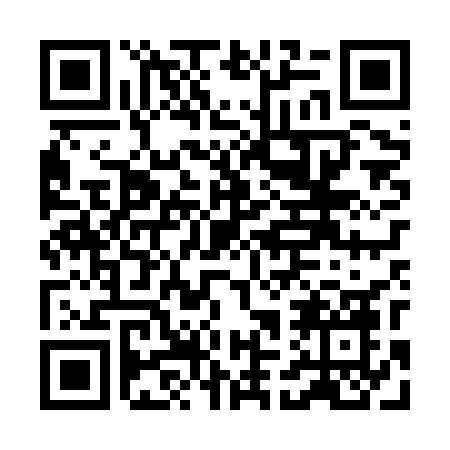 Prayer times for Kuznica Kacka, PolandWed 1 May 2024 - Fri 31 May 2024High Latitude Method: Angle Based RulePrayer Calculation Method: Muslim World LeagueAsar Calculation Method: HanafiPrayer times provided by https://www.salahtimes.comDateDayFajrSunriseDhuhrAsrMaghribIsha1Wed2:525:2112:465:538:1310:312Thu2:485:1912:465:548:1410:343Fri2:445:1712:465:558:1610:374Sat2:415:1512:465:568:1810:405Sun2:375:1312:465:578:1910:446Mon2:335:1212:465:588:2110:477Tue2:325:1012:465:598:2210:508Wed2:315:0812:466:008:2410:539Thu2:305:0612:466:018:2610:5310Fri2:305:0512:466:028:2710:5411Sat2:295:0312:466:038:2910:5412Sun2:285:0212:466:048:3010:5513Mon2:285:0012:466:058:3210:5614Tue2:274:5912:466:068:3310:5615Wed2:264:5712:466:078:3510:5716Thu2:264:5612:466:078:3610:5817Fri2:254:5412:466:088:3810:5818Sat2:254:5312:466:098:3910:5919Sun2:244:5212:466:108:4111:0020Mon2:244:5012:466:118:4211:0021Tue2:234:4912:466:128:4311:0122Wed2:234:4812:466:128:4511:0223Thu2:224:4712:466:138:4611:0224Fri2:224:4512:466:148:4711:0325Sat2:224:4412:466:158:4911:0326Sun2:214:4312:466:168:5011:0427Mon2:214:4212:466:168:5111:0528Tue2:214:4112:476:178:5211:0529Wed2:204:4012:476:188:5411:0630Thu2:204:3912:476:188:5511:0631Fri2:204:3912:476:198:5611:07